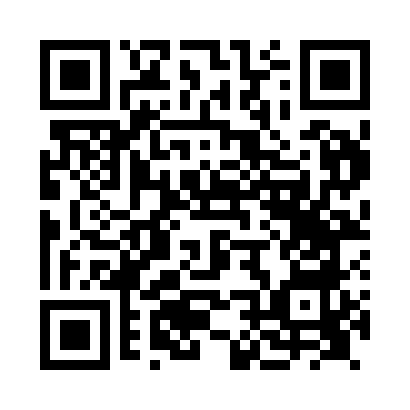 Prayer times for Rode, Somerset, UKMon 1 Jul 2024 - Wed 31 Jul 2024High Latitude Method: Angle Based RulePrayer Calculation Method: Islamic Society of North AmericaAsar Calculation Method: HanafiPrayer times provided by https://www.salahtimes.comDateDayFajrSunriseDhuhrAsrMaghribIsha1Mon3:054:581:136:499:2811:212Tue3:064:591:136:499:2811:203Wed3:064:591:146:489:2711:204Thu3:075:001:146:489:2711:205Fri3:075:011:146:489:2611:206Sat3:085:021:146:489:2611:207Sun3:085:031:146:489:2511:208Mon3:095:041:146:479:2511:199Tue3:095:051:146:479:2411:1910Wed3:105:061:156:479:2311:1911Thu3:115:071:156:469:2211:1812Fri3:115:081:156:469:2111:1813Sat3:125:091:156:469:2111:1814Sun3:125:101:156:459:2011:1715Mon3:135:111:156:459:1911:1716Tue3:145:121:156:449:1811:1617Wed3:145:141:156:449:1611:1618Thu3:155:151:156:439:1511:1519Fri3:165:161:166:429:1411:1520Sat3:165:181:166:429:1311:1421Sun3:175:191:166:419:1211:1422Mon3:185:201:166:409:1011:1323Tue3:185:221:166:409:0911:1224Wed3:195:231:166:399:0811:1225Thu3:205:241:166:389:0611:1126Fri3:215:261:166:379:0511:1027Sat3:215:271:166:369:0311:0928Sun3:225:291:166:359:0211:0929Mon3:235:301:166:359:0011:0830Tue3:235:311:166:348:5911:0731Wed3:255:331:166:338:5711:04